MAT – 4.A „opakovanie“1. Doplň čísla do číselného radu:2. Doplň:MAT – 4.ANásobilka a delilka:Vypočítaj dané príklady:MAT – 4.AOpakujeme si násobilku čísel 2 a 3Najprv vyrieš príklady a potom výsledky vymaľuj rovnakou farbou. 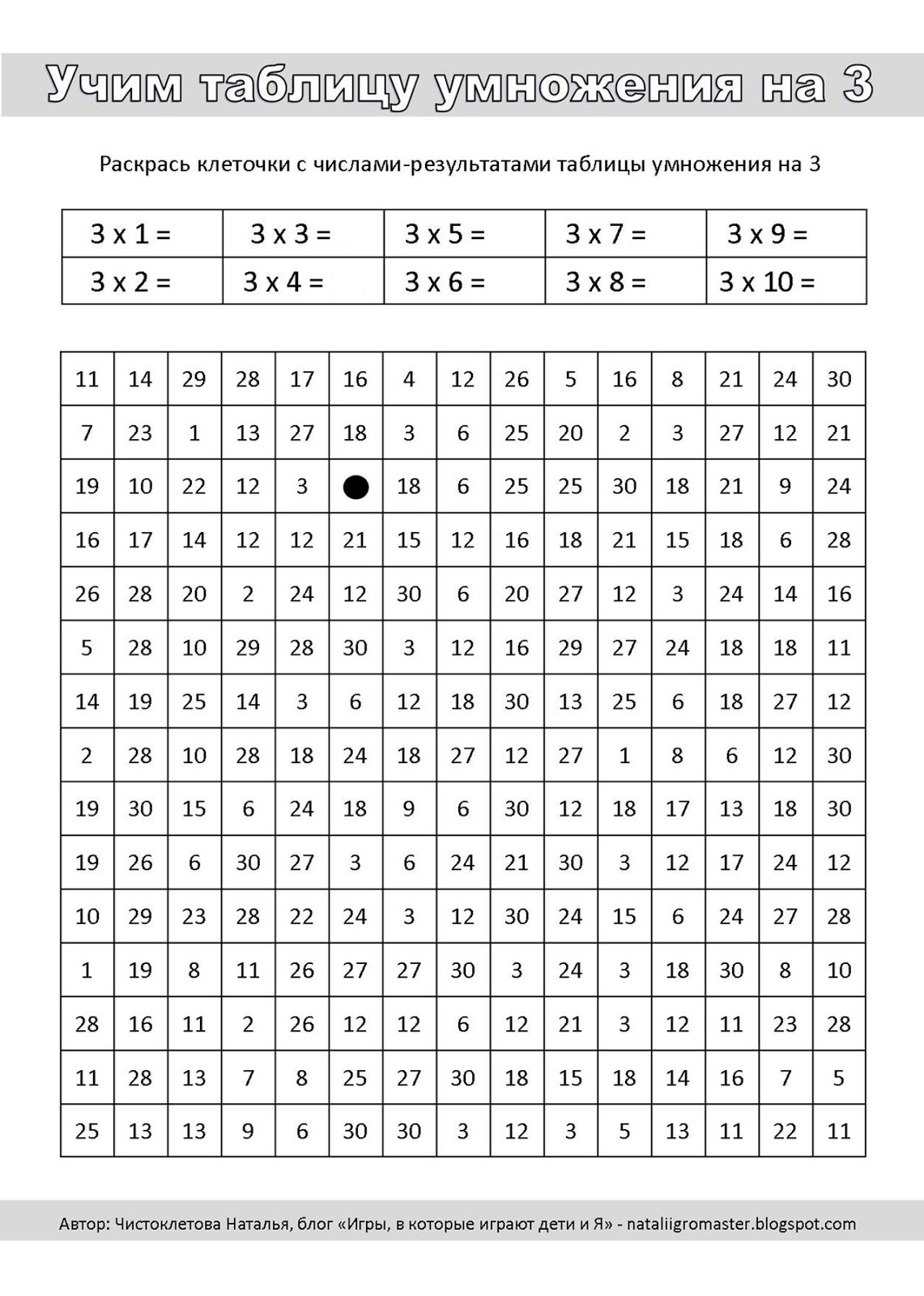 MAT – 4.AVypočítaj:75 - ___ = 20___ - 42 = 53___ + 14 = 2872 + ___ = 8956 + ___ =78___ +43 = 8772 + ___ = 8725 + ___ = 95___ + 28 = 59___ + 72 = 96___ + 12 = 7643 + ___ = 98___+26= 9847+___=89___+31=9613+___=45Geometria opakovanie      4.A   	         1. Zopakuj si a správne pomenuj (úsečka, čiara, polpriamka, bod, priamka, krížik):         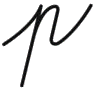 a)                                                       b)                      c)	d) 	a)_____________________    b)___________  c)________________      d) ____________________        4 b/   	   2.Narysuj priamku b.Narysuj priamku CD.Narysuj úsečku KL.Vyznač bod A, ktorý leží na priamke CDVyznač bod B, ktorý neleží na priamke ani úsečke.Počet bodov z 5b :____________3.Vyznač bod S, cez bod S narysuj 2 priamky, pomenuj ich k, r.Na priamke r vyznač bod R, na priamke  k vyznač  bod K. Narysuj úsečku KR.Počet bodov z 6b :____________4. Narysuj mačku v štvorcovej sieti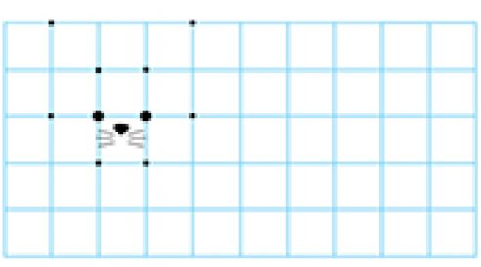 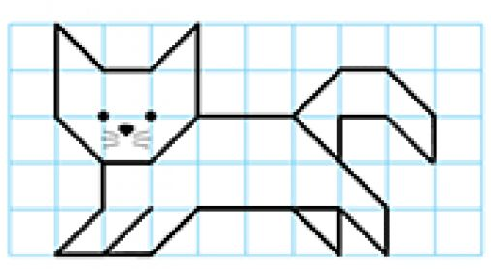  SJL - 4.AUhádni hádanky :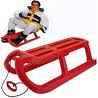 Telo tlsté, kožuch biely,oči čierne, červený nos.V teple chudne, v mraze síli.Čo je to ?  __________________Má to rohy baranie, 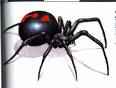 v zime sa to preženie po ceste, po lúke. A čo v lete?Spí to v kôlni.Čo je to ?  __________________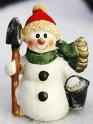 Prišiel k nám biely kôň, zaľahol nám celý dvor.Čo je to ? _______________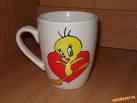 Nelenivý, robí divy.V zime, v lete pletie sietedo kútov i z povaly.Nik ho za to nechváli.Čo je to? ______________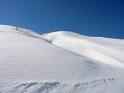 Mám pyštek a nepijem,mám uško a nečujem.Čo je to? _______________ 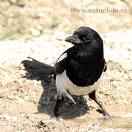 Nohy má lopaty, zobák má rohatý,páperové šaty. Čo je to?_______________Bez nohy je,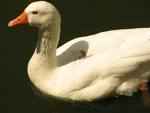 pomaly sa pohybuje, na sebe si domček nosí.Čo je to?_____________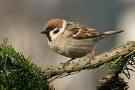 Ktorý vtákmá na konci raka?Čo je to?_______________ 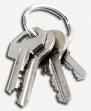 Skáče, skáče, a či kráča?Aké je to vtáča? __________________ VLA – 4.AJARročné obdobie, ktoré prichádza po ZIMEpríroda sa zobúdza po zimnom spánku (oddychu)prvý jarný deň – 20. marec = jarná rovnodennosť – deň a noc sú ROVNAKO dlhédni sú dlhšie (dlhšie je svetlo), noci sú kratšie (kratšie je tma)dni sú teplejšieJARNÉ MESIACE – marec, apríl, májPOČASIE – teplejšie, slnko, dážďŽIVOČÍCHY – rodia a liahnu sa mláďatá, prilietajú sťahovavé vtáky z teplých krajín napr. lastovička, bocianRASTLINY – všetko sa začína zelenať, stromy začínajú kvitnúť, rastú listy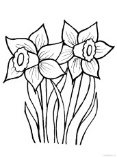 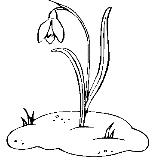 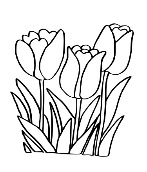  Jarné kvetyPRÁCA v ZÁHRADE – oranie, sadenie, okopávanie, kosenie trávyVLA – 4.A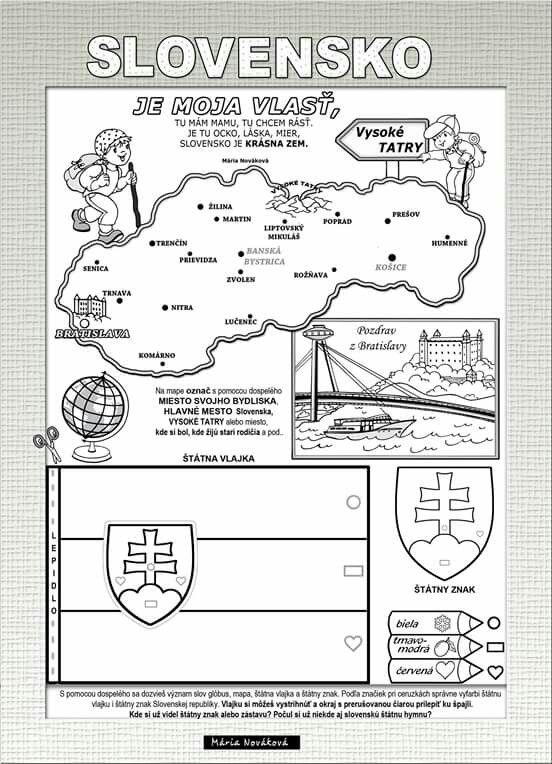 MAT – 1.A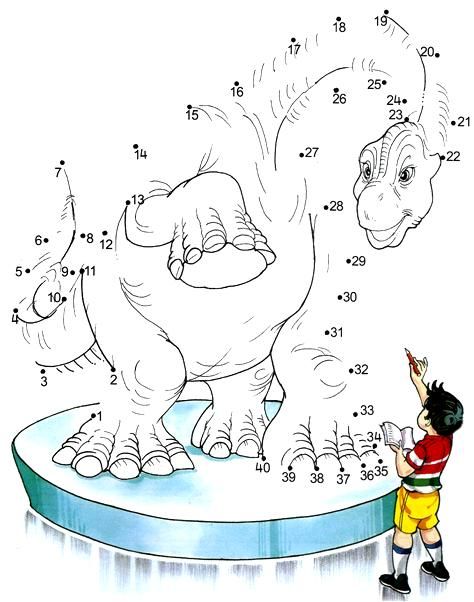 VUC -1.AGaštan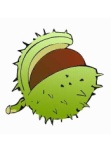 Text:Či ste si niekedy robili fajočku z padnutých gaštanov? 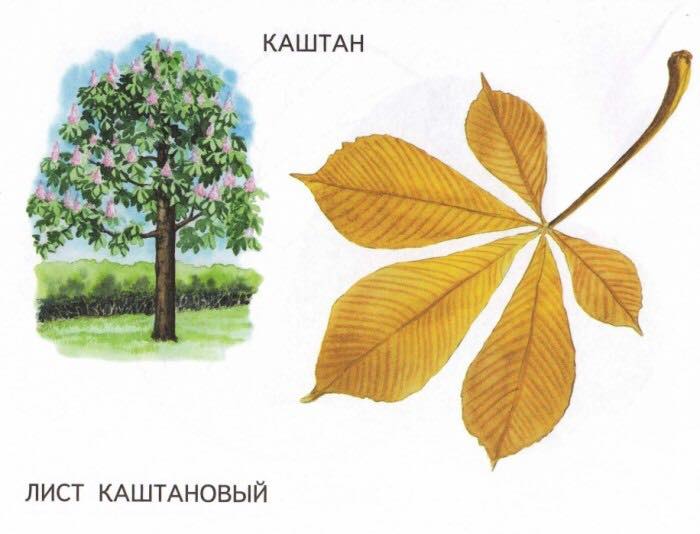 Gaštan sa jednoducho nareže a vyškriabe sa z neho dužina. Potom sa zapichne do neho prútik a fajka je hotová.Nedymí a nie je škodlivá.	V podjeseň padajú gaštany zo stromov. Robí sa z nich atrament. Týmito gaštanmi píšete.List gaštana je krásny, mohutný a sotva ho vmestíte do vrecúška. Ale oprobujte to!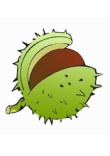 Úlohy:1.Prečítaj si dôkladne text  a pokús sa určiť poradie obrázkov číslom 1.,2.,3.,4.,  pri výrobe fajky.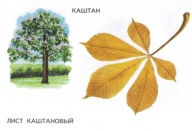 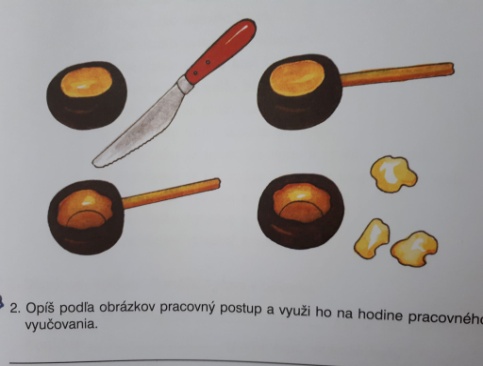       _____                        _____                         _____                        _____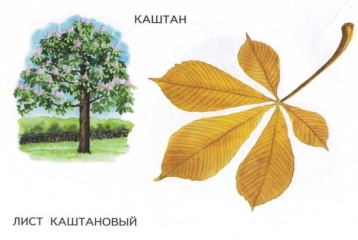 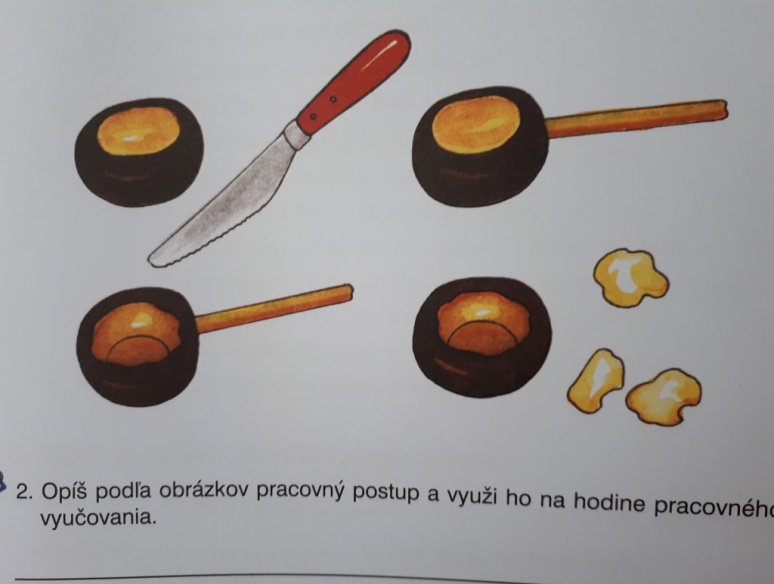 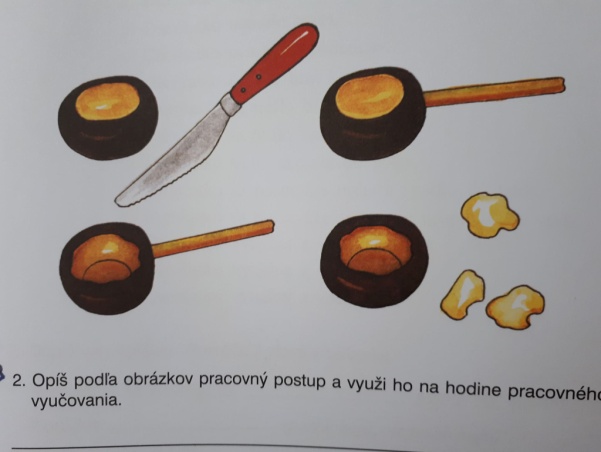 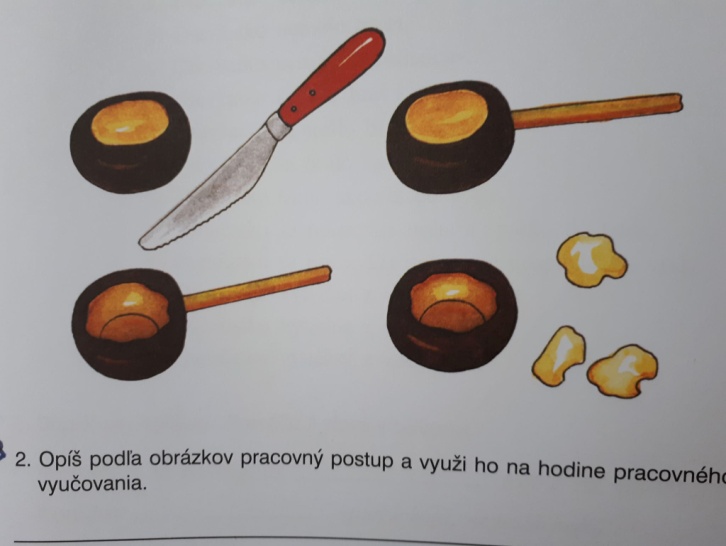 2. V ktorom ročnom období padajú gaštany? Označ správnu odpoveď:VUC -1.A „pozoruj a vymaľuj“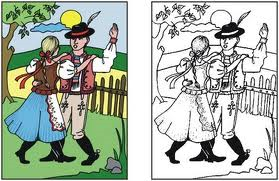 MAT - 1.AÚloha:spočítaj, koľko je predmetov a číslo napíš pod každý obrázok!dané číslo rozlož!         ..........              ...........              ..........        ...........             ...........             ...........       ..........              ............            ...........        ..........             ...........             ..........111316184546495161636468788182858991939498899159617879454754563234162730586089902398434519218838395152798069718384JarJeseňLeto Zima 